П О С Т А Н О В Л Е Н И ЕПРАВИТЕЛЬСТВА  КАМЧАТСКОГО КРАЯ             г. Петропавловск-КамчатскийВ соответствии с Федеральным законом от 25.01.2002 № 8-ФЗ «О Всероссийской переписи населения», распоряжением Правительства Российской Федерации от 22.01.2018 года № 58-р, в целях оказания содействия в подготовке и проведении в октябре 2018 года пробной переписи населения на территории Алеутского муниципального района Камчатского краяПРАВИТЕЛЬСТВО ПОСТАНОВЛЯЕТ:	Образовать Комиссию по подготовке и проведению пробной переписи населения 2018 года на территории Алеутского муниципального района Камчатского края.Утвердить Положение о Комиссии по подготовке и проведению пробной переписи населения 2018 года на территории Алеутского муниципального района Камчатского края согласно приложению к настоящему постановлению.Рекомендовать главе Алеутского муниципального района Камчатского края в соответствии со своими полномочиями оказывать содействие Территориальному органу Федеральной службы государственной статистики по Камчатскому краю (далее - Камчатстат) в осуществлении его полномочий в подготовке и проведении в октябре 2018 года пробной переписи населения 2018 года на территории Алеутского муниципального района Камчатского края (далее - пробная перепись населения 2018 года):1) до 20 апреля 2018 года разработать и утвердить План мероприятий по подготовке и проведению пробной переписи населения 2018 года на территории Алеутского муниципального района Камчатского края;2) до 20 апреля 2018 года представить Камчатстату сведения о границах Алеутского муниципального района Камчатского края и перечне населенных пунктов, входящих в состав муниципального образования;3) до 20 апреля 2018 года представить Камчатстату по его запросу данные о количестве жилых помещений и иных помещений, находящихся в муниципальной собственности, и численности лиц, проживающих и зарегистрированных в жилых помещениях по месту жительства или пребывания, а также лиц, проживающих и зарегистрированных в указанных иных помещениях по месту пребывания по Алеутскому муниципальному району Камчатского края в разрезе населенных пунктов;4) до 1 июня 2018 года обеспечить наличие в населенном пункте Алеутского муниципального района Камчатского края указателей названий улиц, номеров домов и номеров квартир;обеспечить освещение улиц и подъездов домов в вечернее время для создания необходимых условий для работы лиц, осуществляющих сбор сведений о населении;обеспечить размещение в общественной газете Алеутского муниципального района «Алеутская звезда» информации о целях, задачах, способах сбора сведений о населении, ходе подготовки и проведении пробной переписи населения 2018 года, перечне сведений о населении, которые собираются при пробной переписи населения 2018 года;обеспечить многофункциональному центру предоставления государственных и муниципальных услуг (МФЦ) на территории Алеутского муниципального района Камчатского края возможность лицам, подлежащим пробной переписи населения 2018 года, предоставить о себе сведения на Едином портале государственных услуг в сети «Интернет»; размещение переписного участка в помещении центров «Мои Документы»; размещение на экранах информационных материалов - телевизионных рекламных видеороликов, агитационных плакатов и иных материалов, изготовленных и представленных в рамках Программы проведения информационно-разъяснительной работы по пробной переписи населения 2018 года;содействовать в размещении средств наружной рекламы, изготовленных и представленных в рамках Программы проведения информационно-разъяснительной работы по пробной переписи населения 2018 года;9) обеспечить представление Камчатстату необходимых сведений и материалов для подготовки и проведения пробной переписи населения 2018 года:а) информации о результатах проверок по обеспечению наличия в населенном пункте Алеутского муниципального района Камчатского края указателей названий улиц, номеров домов и номеров квартир;б) информации для обеспечения доступа лиц, осуществляющих сбор сведений о населении, в жилые помещения с ограниченным доступом (подъезды с кодовыми замками, охраняемые территории жилых домов и пр.);в) сведений для обеспечения помещениями, охраняемыми, оборудованными мебелью, средствами связи и пригодными для обучения и работы лиц, привлекаемых к сбору сведений о населении, для сбора сведений о населении, хранения переписных листов и иных документов пробной переписи населения 2018 года;г) сведений для обеспечения необходимыми транспортными средствами, средствами связи.4.	Рекомендовать Управлению МВД России по Камчатскому краю:принять меры по усилению охраны общественного порядка, обеспечению безопасности работы лиц, осуществляющих сбор сведений о населении, сохранности переписных листов и иных документов пробной переписи населения 2018 года, обеспечению безопасности населения, подлежащего пробной переписи населения 2018 года, и предотвращению проникновения в жилые помещения лиц, не имеющих отношения к сбору сведений о населении при проведении пробной переписи населения 2018 года;2) представить в Камчатстат информацию о соблюдении гражданами Российской Федерации, иностранными гражданами и лицами без гражданства, проживающими на территории проведения пробной переписи населения 2018 года, порядка регистрации и снятия с регистрационного учёта по месту пребывания и по месту жительства в пределах Российской Федерации;3) представить в Камчатстат информацию о местах возможного нахождения бездомных и оказать содействие Камчатстату по учету данных лиц при проведении пробной переписи населения 2018 года;4) совместно с Камчатстатом разработать мероприятия по организации переписи лиц, не имеющих регистрации, в местах их возможного проживания (на рынках и других торговых точках, строительных объектах и т.п. местах);5) обеспечить при необходимости сопровождение лиц, осуществляющих сбор сведений о населении, в жилые помещения, в которых проживают асоциальные граждане.5. Рекомендовать Главному управлению МЧС России по Камчатскому краю усилить государственный пожарный надзор за помещениями, предназначенными для работы лиц, осуществляющих сбор сведений о населении, хранения переписных листов и иных документов пробной переписи населения 2018 года.6.	Рекомендовать средствам массовой информации, распространяющим печатную продукцию и осуществляющим теле-и радиовещание на территорииАлеутского муниципального района Камчатского края, размещать информацию о подготовке и проведении пробной переписи населения 2018 года.7. Контроль за исполнением настоящего постановления возложить на заместителя Председателя Правительства Камчатского края Суббота М.А. 8. Настоящее постановление вступает в силу через 10 дней после дня его официального опубликования.Губернатор Камчатского края                           В.И. ИлюхинПриложение к постановлению Правительства Камчатского края от__________________№______Положениео Комиссии по подготовке и проведению пробной переписи населения 2018 года на территории Алеутского муниципального района Камчатского краяКомиссия по подготовке и проведению пробной переписи населения 2018 года на территории Алеутского муниципального района Камчатского края (далее - Комиссия) образована в целях взаимодействия исполнительных органов государственной власти Камчатского края, Территориального органа Федеральной службы государственной статистики по Камчатскому краю (далее - Камчатстат), иных территориальных органов федеральных органов исполнительной власти по Камчатскому краю и органов местного самоуправления Алеутского муниципального района Камчатского края по вопросам подготовки и проведения пробной переписи населения 2018 года на территории Алеутского муниципального района Камчатского края (далее - пробная перепись населения 2018 года).Комиссия в своей деятельности руководствуется Конституцией Российской Федерации, Федеральным законом от 25.01.2002 № 8-ФЗ «О Всероссийской переписи населения», другими федеральными законами, иными нормативными правовыми актами Российской Федерации, законами Камчатского края и иными нормативными правовыми актами Камчатского края, а также настоящим Положением.Основными задачами Комиссии являются:1) обеспечение согласованных действий исполнительных органов государственной власти Камчатского края, Камчатстата и органов местного самоуправления Алеутского муниципального района Камчатского края по вопросам подготовки и проведения пробной переписи населения 2018 года в соответствии с полномочиями, определенными Федеральным законом от 25.01.2002 № 8-ФЗ «О Всероссийской переписи населения»;2) планирование мероприятий по вопросам подготовки и проведения пробной переписи населения 2018 года, а также деятельности Комиссии;3) оперативное решение вопросов, возникающих в связи с подготовкой и проведением пробной переписи населения 2018 года на территории Алеутского муниципального района Камчатского края.4. Комиссия для решения возложенных на нее задач:1) рассматривает вопросы взаимодействия исполнительных органов государственной власти Камчатского края, Камчатстата и органов местного самоуправления Алеутского муниципального района Камчатского края по подготовке и проведению пробной переписи населения 2018 года;2)	осуществляет контроль за выполнением планов мероприятий по вопросам подготовки и проведения пробной переписи населения 2018 года.5.	Комиссия имеет право:1) заслушивать должностных лиц, ответственных за выполнение планов мероприятий по вопросам подготовки и проведения пробной переписи населения 2018 года;2) запрашивать у исполнительных органов государственной власти Камчатского края, Камчатстата и органов местного самоуправления Алеутского муниципального района Камчатского края необходимые сведения и материалы по подготовке и проведению пробной переписи населения 2018 года по вопросам компетенции Комиссии;3) направлять в исполнительные органы государственной власти Камчатского края, Камчатстат и органы местного самоуправления Алеутского муниципального района Камчатского края рекомендации по вопросам подготовки и проведения пробной переписи населения 2018 года;4) приглашать на заседания Комиссии руководителей и должностных лиц исполнительных органов государственной власти Камчатского края, Камчатстата, органов местного самоуправления Алеутского муниципального района Камчатского края, организаций, представителей общественных и религиозных объединений, средств массовой информации, ученых и специалистов;5) создавать временные рабочие группы для проработки предложений по проблемам, связанным с решением возложенных на Комиссию задач;6) принимать решения, необходимые для обеспечения проведения пробной переписи населения 2018 года на территории Алеутского муниципального района.6.	Состав Комиссии утверждается распоряжением Правительства Камчатского края. Председателем Комиссии является заместитель Председателя Правительства Камчатского края. Председатель Комиссии (в его отсутствие - заместитель председателя Комиссии) руководит деятельностью Комиссии, определяет порядок рассмотрения вопросов, вносит предложения об уточнении состава Комиссии, утверждает планы мероприятий по вопросам подготовки и проведения пробной переписи населения 2018 года, несет персональную ответственность за выполнение возложенных на Комиссию задач.7. Заседания Комиссии проводятся по мере необходимости, но не реже одного раза в квартал, в соответствии с планом работы, утверждаемым председателем Комиссии. Заседания Комиссии считаются правомочными, если на них присутствуют более половины ее членов. Члены Комиссии участвуют в ее заседаниях без права замены.8. Решения Комиссии принимаются простым большинством голосов присутствующих на заседании членов Комиссии путем открытого голосования. В случае равенства голосов решающим является голос председателя Комиссии.Решения Комиссии оформляются протоколами, которые подписываются председателем Комиссии или его заместителем, председательствующим на заседании.По вопросам, требующим решения Губернатора Камчатского края, Комиссия в установленном порядке вносит соответствующие предложения.9. Решения Комиссии, принятые в пределах ее компетенции, являются обязательными для членов Комиссии и должностных лиц, ответственных за выполнение планов мероприятий по вопросам подготовки и проведения пробной переписи населения 2018 года.10. Организационно-техническое обеспечение деятельности Комиссии осуществляет Министерство экономического развития и торговли Камчатского края.ПОЯСНИТЕЛЬНАЯ ЗАПИСКАк проекту постановления Правительства Камчатского края«О подготовке и проведении пробной  переписи населения 2018 года на территории Алеутского муниципального района Камчатского края»Настоящий проект постановления разработан с соответствии с Федеральным законом от 25.01.2002 № 8-ФЗ «О Всероссийской переписи населения», распоряжением Правительства Российской Федерации от 22.01.2018 года № 58-р, в целях оказания содействия в подготовке и проведении в октябре 2018 года пробной переписи населения на территории Алеутского муниципального района Камчатского края.В соответствии с постановлением Правительства Камчатского края от 06.06.2013 № 233-П «Об утверждении Порядка проведения оценки регулирующего воздействия проектов нормативных правовых актов и нормативных правовых актов Камчатского края» настоящий проект постановления Правительства Камчатского края не подлежит оценке регулирующего воздействия.Проект постановления Правительства Камчатского края 27.03.2018 размещен на Едином портале проведения независимой антикоррупционной экспертизы и общественного обсуждения проектов нормативных правовых актов Камчатского края (htths://npaproject.kamgov.ru) для проведения в срок до 05.04.2018 независимой антикоррупционной экспертизы. По окончании данного срока экспертных заключений не поступило.Принятие данного постановления не потребует дополнительного финансирования из средств краевого бюджета. 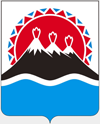 №О подготовке и проведении пробной  переписи населения 2018 года на территории Алеутского муниципального района Камчатского края 